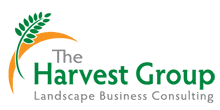 Targeted Jobs for Maintenance Sales --- Hierarchy of Prospects__________________________________________________Highly Desirable Market Types: Commercial: Office: HOAs: High End Key Indicators: Get ‘em While Their HOT! Greater than $________ / month Ideal Price Range: $___  to $_____ per month Interested and Understands the Value of Improvements/ Enhancements  Motivated for a Change and Motivation is High Location Makes Sense and within Targeted / Desired Location  Dealing with Owner or Decisive Leader/ Property Manager Has Multiple Properties / Good Potential for More Work Non - Residential Reasonable to High Expectations Make room for these by losing less desirable work ___________________________________________________Medium Desirability Market Types: High End Apartments; HIGH End Residences with once per week service; Hotels, Retail  Key Indicators: Go Deeper Have a Decent BudgetInterested in Improvements Reasonable ExpectationsWithin the Targeted / Desired Location Good Motivation for a ChangeLow or No Desirability Market Types: Public Works; HOAs: Body Count Types; Low End Apartments; Restaurants Key Indicators: RUN!! High Turnover of Contractors Wants Bi-weekly ServiceNo interest or Budget for Landscape Improvements Body Count Types of Agreements Specs are Unrealistic: Want All Inclusive Coverage/ Insurance: Irrigation